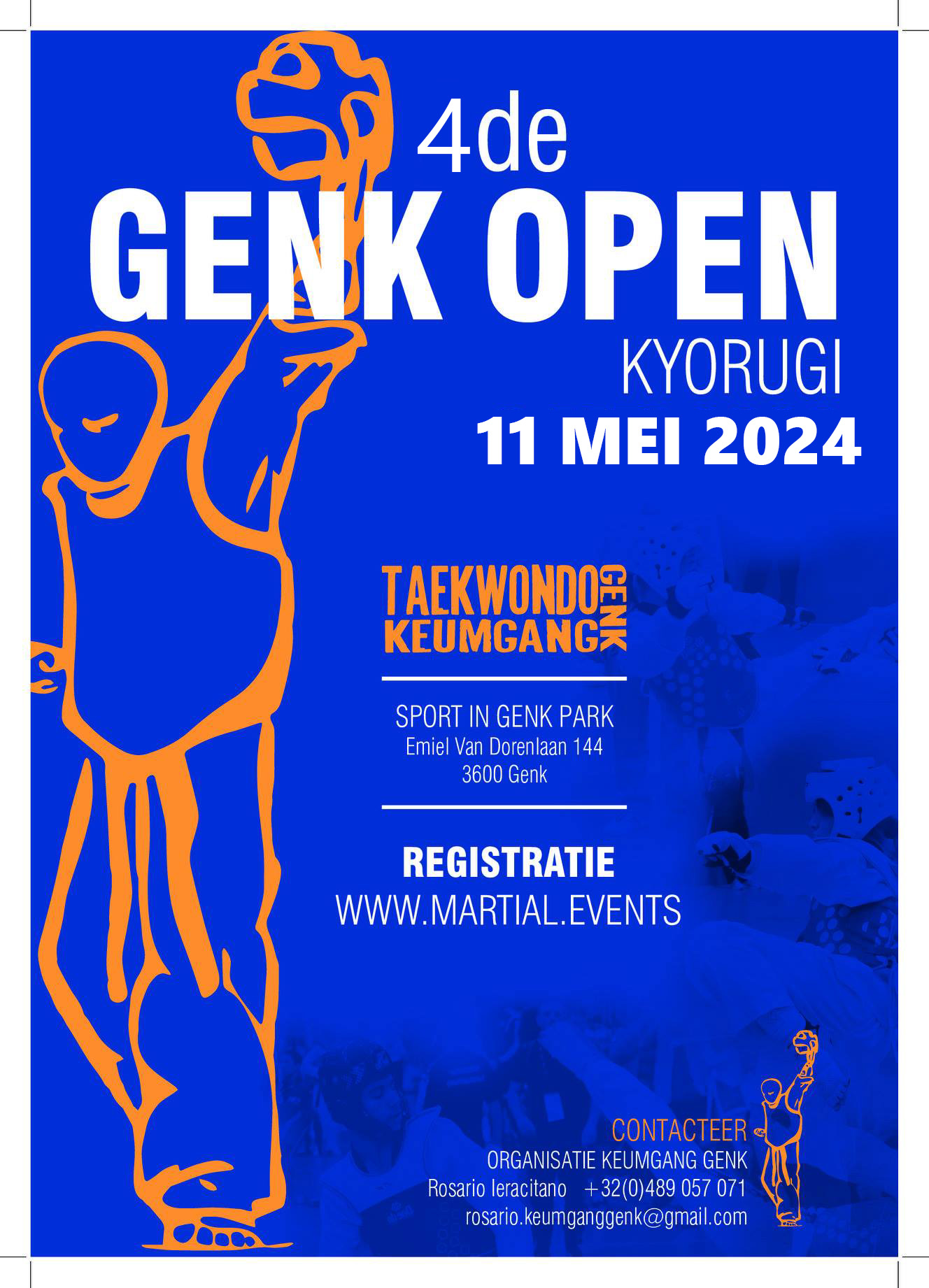 OrganisatieOrganisatieKeumgang Genk, onder auspiciën van Taekwondo Vlaanderen met medewerking van Stad Genk.Keumgang Genk, onder auspiciën van Taekwondo Vlaanderen met medewerking van Stad Genk.LicentieLicentieBelgische deelnemers dienen in het bezit te zijn van een geldige taekwondolicentie afgeleverd door één van de regionaal erkende en gesubsidieerde unisportfederaties.Buitenlandse deelnemers moeten in het bezit zijn van een geldige licentie van een erkende taekwondo federatie die WT taekwondo aanbiedt.Geen geldige licentie (met pasfoto/identiteitskaart) betekent geen deelname.Belgische deelnemers dienen in het bezit te zijn van een geldige taekwondolicentie afgeleverd door één van de regionaal erkende en gesubsidieerde unisportfederaties.Buitenlandse deelnemers moeten in het bezit zijn van een geldige licentie van een erkende taekwondo federatie die WT taekwondo aanbiedt.Geen geldige licentie (met pasfoto/identiteitskaart) betekent geen deelname.AansprakelijkheidAansprakelijkheidElke deelnemer neemt deel op eigen verantwoordelijkheid.Elke deelnemer neemt deel op eigen verantwoordelijkheid.ToegangToegangToeschouwers: 8 € pp • onder 12 jaar gratisReglement voor toeschouwers: zie Intern Reglement TKDV en het Tuchtreglement.Toeschouwers: 8 € pp • onder 12 jaar gratisReglement voor toeschouwers: zie Intern Reglement TKDV en het Tuchtreglement.Coaches: 0-9 deelnemers : 1 coach gratis10-14 deelnemers : 2 coaches gratis> 15 deelnemers : 3 coaches gratisIedere extra coach betaalt inkomgeld.Iedere extra coach betaalt inkomgeld.LocatieLocatieSport in Genk park, Emiel van Dorenlaan 144, 3600 Genk.Sport in Genk park, Emiel van Dorenlaan 144, 3600 Genk.InlichtingenInlichtingenI.v.m. wedstrijdorganisatie: rosario.keumganggenk@gmail.com +32 (0)489/057.071I.v.m. registraties van deelnemers: recreatie@taekwondo.be • +32 11 87 09 19 I.v.m. wedstrijdorganisatie: rosario.keumganggenk@gmail.com +32 (0)489/057.071I.v.m. registraties van deelnemers: recreatie@taekwondo.be • +32 11 87 09 19 ScheidsrechtersScheidsrechtersCoördinator Kyorugi:  Kourosh Mohammadi Moaf & Fariborz Nejad MortazaviCoördinator Kyorugi:  Kourosh Mohammadi Moaf & Fariborz Nejad MortazaviCOVID-coördinatorCOVID-coördinatorReglementReglementTKDV/WT-reglementering: www.taekwondo.be • downloads • competitieTKDV/WT-reglementering: www.taekwondo.be • downloads • competitieElke deelnemer zorgt voor zijn eigen beschermingsmateriaal.Elke deelnemer zorgt voor zijn eigen beschermingsmateriaal.CategorieënCategorieënEr kan slechts in 1 categorie deelgenomen worden. Er worden geen categorieën gecombineerd. Het geboortejaar bepaalt in welke categorie men deelneemt:Er kan slechts in 1 categorie deelgenomen worden. Er worden geen categorieën gecombineerd. Het geboortejaar bepaalt in welke categorie men deelneemt:Gordel*Gordel*Gordel*Gordel*Gordel*GeboortejaarHoofdcontactTandbeschermingTandbeschermingHandbeschermingPupillenPupillenA+B, CA+B, CA+B, CA+B, CA+B, C2017-2016VerbodenVerplichtVerplichtVerplichtMiniemenMiniemenA+B, CA+B, CA+B, CA+B, CA+B, C2015-2013VerbodenVerplichtVerplichtVerplichtCadettenCadettenCCCCC2012-2010VerbodenVerplichtVerplichtVerplichtCadettenCadettenA+BA+BA+BA+BA+B2012-2010ToegestaanVerplichtVerplichtVerplichtJuniorenJuniorenA+B, CA+B, CA+B, CA+B, CA+B, C2009-2007ToegestaanVerplichtVerplichtVerplichtSeniorenSeniorenA+B, CA+B, CA+B, CA+B, CA+B, C2007-…ToegestaanVerplichtVerplichtVerplicht* A+B = vanaf 4dekup of vanaf blauwe gordel   C = 8ste - 5dekup of tot en met groen-blauwe gordel* A+B = vanaf 4dekup of vanaf blauwe gordel   C = 8ste - 5dekup of tot en met groen-blauwe gordel* A+B = vanaf 4dekup of vanaf blauwe gordel   C = 8ste - 5dekup of tot en met groen-blauwe gordel* A+B = vanaf 4dekup of vanaf blauwe gordel   C = 8ste - 5dekup of tot en met groen-blauwe gordel* A+B = vanaf 4dekup of vanaf blauwe gordel   C = 8ste - 5dekup of tot en met groen-blauwe gordel* A+B = vanaf 4dekup of vanaf blauwe gordel   C = 8ste - 5dekup of tot en met groen-blauwe gordel* A+B = vanaf 4dekup of vanaf blauwe gordel   C = 8ste - 5dekup of tot en met groen-blauwe gordel* A+B = vanaf 4dekup of vanaf blauwe gordel   C = 8ste - 5dekup of tot en met groen-blauwe gordel* A+B = vanaf 4dekup of vanaf blauwe gordel   C = 8ste - 5dekup of tot en met groen-blauwe gordel* A+B = vanaf 4dekup of vanaf blauwe gordel   C = 8ste - 5dekup of tot en met groen-blauwe gordel* A+B = vanaf 4dekup of vanaf blauwe gordel   C = 8ste - 5dekup of tot en met groen-blauwe gordel* A+B = vanaf 4dekup of vanaf blauwe gordel   C = 8ste - 5dekup of tot en met groen-blauwe gordelEen kamper die in het laatste jaar van een leeftijdscategorie zit kan in de hogere leeftijdscategorie aantreden. Een miniem van 2013 kan bijvoorbeeld aantreden bij de cadetten. De hoofdtrainer kiest samen met de kamper in welke leeftijdscategorie er aangetreden wordt. Dit geldt echter niet voor pupillen, zij kunnen enkel aantreden in de eigen leeftijdscategorie. Bij de pupillen mogen meisjes en jongens samengenomen worden. Voor  het  geboortejaar  2007 kan een kamper bij de junioren of senioren aantreden.Een kamper die in het laatste jaar van een leeftijdscategorie zit kan in de hogere leeftijdscategorie aantreden. Een miniem van 2013 kan bijvoorbeeld aantreden bij de cadetten. De hoofdtrainer kiest samen met de kamper in welke leeftijdscategorie er aangetreden wordt. Dit geldt echter niet voor pupillen, zij kunnen enkel aantreden in de eigen leeftijdscategorie. Bij de pupillen mogen meisjes en jongens samengenomen worden. Voor  het  geboortejaar  2007 kan een kamper bij de junioren of senioren aantreden.Een kamper die in het laatste jaar van een leeftijdscategorie zit kan in de hogere leeftijdscategorie aantreden. Een miniem van 2013 kan bijvoorbeeld aantreden bij de cadetten. De hoofdtrainer kiest samen met de kamper in welke leeftijdscategorie er aangetreden wordt. Dit geldt echter niet voor pupillen, zij kunnen enkel aantreden in de eigen leeftijdscategorie. Bij de pupillen mogen meisjes en jongens samengenomen worden. Voor  het  geboortejaar  2007 kan een kamper bij de junioren of senioren aantreden.Een kamper die in het laatste jaar van een leeftijdscategorie zit kan in de hogere leeftijdscategorie aantreden. Een miniem van 2013 kan bijvoorbeeld aantreden bij de cadetten. De hoofdtrainer kiest samen met de kamper in welke leeftijdscategorie er aangetreden wordt. Dit geldt echter niet voor pupillen, zij kunnen enkel aantreden in de eigen leeftijdscategorie. Bij de pupillen mogen meisjes en jongens samengenomen worden. Voor  het  geboortejaar  2007 kan een kamper bij de junioren of senioren aantreden.Een kamper die in het laatste jaar van een leeftijdscategorie zit kan in de hogere leeftijdscategorie aantreden. Een miniem van 2013 kan bijvoorbeeld aantreden bij de cadetten. De hoofdtrainer kiest samen met de kamper in welke leeftijdscategorie er aangetreden wordt. Dit geldt echter niet voor pupillen, zij kunnen enkel aantreden in de eigen leeftijdscategorie. Bij de pupillen mogen meisjes en jongens samengenomen worden. Voor  het  geboortejaar  2007 kan een kamper bij de junioren of senioren aantreden.Een kamper die in het laatste jaar van een leeftijdscategorie zit kan in de hogere leeftijdscategorie aantreden. Een miniem van 2013 kan bijvoorbeeld aantreden bij de cadetten. De hoofdtrainer kiest samen met de kamper in welke leeftijdscategorie er aangetreden wordt. Dit geldt echter niet voor pupillen, zij kunnen enkel aantreden in de eigen leeftijdscategorie. Bij de pupillen mogen meisjes en jongens samengenomen worden. Voor  het  geboortejaar  2007 kan een kamper bij de junioren of senioren aantreden.Een kamper die in het laatste jaar van een leeftijdscategorie zit kan in de hogere leeftijdscategorie aantreden. Een miniem van 2013 kan bijvoorbeeld aantreden bij de cadetten. De hoofdtrainer kiest samen met de kamper in welke leeftijdscategorie er aangetreden wordt. Dit geldt echter niet voor pupillen, zij kunnen enkel aantreden in de eigen leeftijdscategorie. Bij de pupillen mogen meisjes en jongens samengenomen worden. Voor  het  geboortejaar  2007 kan een kamper bij de junioren of senioren aantreden.Een kamper die in het laatste jaar van een leeftijdscategorie zit kan in de hogere leeftijdscategorie aantreden. Een miniem van 2013 kan bijvoorbeeld aantreden bij de cadetten. De hoofdtrainer kiest samen met de kamper in welke leeftijdscategorie er aangetreden wordt. Dit geldt echter niet voor pupillen, zij kunnen enkel aantreden in de eigen leeftijdscategorie. Bij de pupillen mogen meisjes en jongens samengenomen worden. Voor  het  geboortejaar  2007 kan een kamper bij de junioren of senioren aantreden.Een kamper die in het laatste jaar van een leeftijdscategorie zit kan in de hogere leeftijdscategorie aantreden. Een miniem van 2013 kan bijvoorbeeld aantreden bij de cadetten. De hoofdtrainer kiest samen met de kamper in welke leeftijdscategorie er aangetreden wordt. Dit geldt echter niet voor pupillen, zij kunnen enkel aantreden in de eigen leeftijdscategorie. Bij de pupillen mogen meisjes en jongens samengenomen worden. Voor  het  geboortejaar  2007 kan een kamper bij de junioren of senioren aantreden.Een kamper die in het laatste jaar van een leeftijdscategorie zit kan in de hogere leeftijdscategorie aantreden. Een miniem van 2013 kan bijvoorbeeld aantreden bij de cadetten. De hoofdtrainer kiest samen met de kamper in welke leeftijdscategorie er aangetreden wordt. Dit geldt echter niet voor pupillen, zij kunnen enkel aantreden in de eigen leeftijdscategorie. Bij de pupillen mogen meisjes en jongens samengenomen worden. Voor  het  geboortejaar  2007 kan een kamper bij de junioren of senioren aantreden.Een kamper die in het laatste jaar van een leeftijdscategorie zit kan in de hogere leeftijdscategorie aantreden. Een miniem van 2013 kan bijvoorbeeld aantreden bij de cadetten. De hoofdtrainer kiest samen met de kamper in welke leeftijdscategorie er aangetreden wordt. Dit geldt echter niet voor pupillen, zij kunnen enkel aantreden in de eigen leeftijdscategorie. Bij de pupillen mogen meisjes en jongens samengenomen worden. Voor  het  geboortejaar  2007 kan een kamper bij de junioren of senioren aantreden.Een kamper die in het laatste jaar van een leeftijdscategorie zit kan in de hogere leeftijdscategorie aantreden. Een miniem van 2013 kan bijvoorbeeld aantreden bij de cadetten. De hoofdtrainer kiest samen met de kamper in welke leeftijdscategorie er aangetreden wordt. Dit geldt echter niet voor pupillen, zij kunnen enkel aantreden in de eigen leeftijdscategorie. Bij de pupillen mogen meisjes en jongens samengenomen worden. Voor  het  geboortejaar  2007 kan een kamper bij de junioren of senioren aantreden.Gewichtsklassen: De gewichtslimiet wordt bepaald door het criterium van een hoger decimaal verwijderd van de vastgestelde limiet. Bv: het niet overschrijden van 50 kg wordt bepaald als tot en met 50,0 kg; 50,1 kg is over de limiet. Tot 99 gram boven het gewicht is toegelaten.Gewichtsklassen: De gewichtslimiet wordt bepaald door het criterium van een hoger decimaal verwijderd van de vastgestelde limiet. Bv: het niet overschrijden van 50 kg wordt bepaald als tot en met 50,0 kg; 50,1 kg is over de limiet. Tot 99 gram boven het gewicht is toegelaten.Gewichtsklassen: De gewichtslimiet wordt bepaald door het criterium van een hoger decimaal verwijderd van de vastgestelde limiet. Bv: het niet overschrijden van 50 kg wordt bepaald als tot en met 50,0 kg; 50,1 kg is over de limiet. Tot 99 gram boven het gewicht is toegelaten.Gewichtsklassen: De gewichtslimiet wordt bepaald door het criterium van een hoger decimaal verwijderd van de vastgestelde limiet. Bv: het niet overschrijden van 50 kg wordt bepaald als tot en met 50,0 kg; 50,1 kg is over de limiet. Tot 99 gram boven het gewicht is toegelaten.Gewichtsklassen: De gewichtslimiet wordt bepaald door het criterium van een hoger decimaal verwijderd van de vastgestelde limiet. Bv: het niet overschrijden van 50 kg wordt bepaald als tot en met 50,0 kg; 50,1 kg is over de limiet. Tot 99 gram boven het gewicht is toegelaten.Gewichtsklassen: De gewichtslimiet wordt bepaald door het criterium van een hoger decimaal verwijderd van de vastgestelde limiet. Bv: het niet overschrijden van 50 kg wordt bepaald als tot en met 50,0 kg; 50,1 kg is over de limiet. Tot 99 gram boven het gewicht is toegelaten.Gewichtsklassen: De gewichtslimiet wordt bepaald door het criterium van een hoger decimaal verwijderd van de vastgestelde limiet. Bv: het niet overschrijden van 50 kg wordt bepaald als tot en met 50,0 kg; 50,1 kg is over de limiet. Tot 99 gram boven het gewicht is toegelaten.Gewichtsklassen: De gewichtslimiet wordt bepaald door het criterium van een hoger decimaal verwijderd van de vastgestelde limiet. Bv: het niet overschrijden van 50 kg wordt bepaald als tot en met 50,0 kg; 50,1 kg is over de limiet. Tot 99 gram boven het gewicht is toegelaten.Gewichtsklassen: De gewichtslimiet wordt bepaald door het criterium van een hoger decimaal verwijderd van de vastgestelde limiet. Bv: het niet overschrijden van 50 kg wordt bepaald als tot en met 50,0 kg; 50,1 kg is over de limiet. Tot 99 gram boven het gewicht is toegelaten.Gewichtsklassen: De gewichtslimiet wordt bepaald door het criterium van een hoger decimaal verwijderd van de vastgestelde limiet. Bv: het niet overschrijden van 50 kg wordt bepaald als tot en met 50,0 kg; 50,1 kg is over de limiet. Tot 99 gram boven het gewicht is toegelaten.Gewichtsklassen: De gewichtslimiet wordt bepaald door het criterium van een hoger decimaal verwijderd van de vastgestelde limiet. Bv: het niet overschrijden van 50 kg wordt bepaald als tot en met 50,0 kg; 50,1 kg is over de limiet. Tot 99 gram boven het gewicht is toegelaten.Gewichtsklassen: De gewichtslimiet wordt bepaald door het criterium van een hoger decimaal verwijderd van de vastgestelde limiet. Bv: het niet overschrijden van 50 kg wordt bepaald als tot en met 50,0 kg; 50,1 kg is over de limiet. Tot 99 gram boven het gewicht is toegelaten.CategorieGeslachtGeslachtGeslachtGeslachtGeslachtGeslachtGewichtsklasse Gewichtsklasse Gewichtsklasse PupillenD+HD+HD+HD+HD+HD+H-20, -22, -24, -26, -28, -30, -32, -34, -36, +36kg-20, -22, -24, -26, -28, -30, -32, -34, -36, +36kg-20, -22, -24, -26, -28, -30, -32, -34, -36, +36kgMiniemenD+HD+HD+HD+HD+HD+H-24, -27, -30, -33, -36, -40, -44, -48, -52, +52kg-24, -27, -30, -33, -36, -40, -44, -48, -52, +52kg-24, -27, -30, -33, -36, -40, -44, -48, -52, +52kgCadettenDamesDamesDamesDamesDamesDames-29, -33, -37, -41, -44, -47, -51, -55, -59, +59kg-29, -33, -37, -41, -44, -47, -51, -55, -59, +59kg-29, -33, -37, -41, -44, -47, -51, -55, -59, +59kgCadettenHerenHerenHerenHerenHerenHeren-33, -37, -41, -45, -49, -53, -57, -61, -65, +65kg-33, -37, -41, -45, -49, -53, -57, -61, -65, +65kg-33, -37, -41, -45, -49, -53, -57, -61, -65, +65kgJuniorenDamesDamesDamesDamesDamesDames-42, -44, -46, -49, -52, -55, -59, -63, -68, +68kg-42, -44, -46, -49, -52, -55, -59, -63, -68, +68kg-42, -44, -46, -49, -52, -55, -59, -63, -68, +68kgJuniorenHerenHerenHerenHerenHerenHeren-45, -48, -51, -55, -59, -63, -68, -73, -78, +78kg-45, -48, -51, -55, -59, -63, -68, -73, -78, +78kg-45, -48, -51, -55, -59, -63, -68, -73, -78, +78kgSeniorenDamesDamesDamesDamesDamesDames-46, -49, -53, -57, -62, -67, -73, +73kg-46, -49, -53, -57, -62, -67, -73, +73kg-46, -49, -53, -57, -62, -67, -73, +73kgSeniorenHerenHerenHerenHerenHerenHeren-54, -58, -63, -68, -74, -80, -87, +87 kg-54, -58, -63, -68, -74, -80, -87, +87 kg-54, -58, -63, -68, -74, -80, -87, +87 kgOmpoolingOmpoolingOmpoolingOmpoolingOmpoolingOmpoolingOmpoolingOmpoolingOmpoolingOmpoolingOmpoolingOmpoolingVoor het ompoolen omwille van een foutieve inschrijving (categorie, graad,...) of voor het ompoolen o.w.v. een verkeerd gewicht betaalt men 15 EUR ter plekke aan de wedstrijdorganisator. Op vertoon van het betalingsbewijs moet men dan een nieuwe startkaart halen bij de technische coördinator. Vervolgens moet er herwogen worden binnen de voorziene weegtijden. Zoniet, wordt de atleet onherroepelijk gediskwalificeerd. Deelnemers die na het afsluiten van de weging alleen overblijven in hun gewichtsklasse worden gratis omgepoold naar de eerstvolgende gewichtsklasse (indien aanwezig).  Voor het ompoolen omwille van een foutieve inschrijving (categorie, graad,...) of voor het ompoolen o.w.v. een verkeerd gewicht betaalt men 15 EUR ter plekke aan de wedstrijdorganisator. Op vertoon van het betalingsbewijs moet men dan een nieuwe startkaart halen bij de technische coördinator. Vervolgens moet er herwogen worden binnen de voorziene weegtijden. Zoniet, wordt de atleet onherroepelijk gediskwalificeerd. Deelnemers die na het afsluiten van de weging alleen overblijven in hun gewichtsklasse worden gratis omgepoold naar de eerstvolgende gewichtsklasse (indien aanwezig).  Voor het ompoolen omwille van een foutieve inschrijving (categorie, graad,...) of voor het ompoolen o.w.v. een verkeerd gewicht betaalt men 15 EUR ter plekke aan de wedstrijdorganisator. Op vertoon van het betalingsbewijs moet men dan een nieuwe startkaart halen bij de technische coördinator. Vervolgens moet er herwogen worden binnen de voorziene weegtijden. Zoniet, wordt de atleet onherroepelijk gediskwalificeerd. Deelnemers die na het afsluiten van de weging alleen overblijven in hun gewichtsklasse worden gratis omgepoold naar de eerstvolgende gewichtsklasse (indien aanwezig).  Voor het ompoolen omwille van een foutieve inschrijving (categorie, graad,...) of voor het ompoolen o.w.v. een verkeerd gewicht betaalt men 15 EUR ter plekke aan de wedstrijdorganisator. Op vertoon van het betalingsbewijs moet men dan een nieuwe startkaart halen bij de technische coördinator. Vervolgens moet er herwogen worden binnen de voorziene weegtijden. Zoniet, wordt de atleet onherroepelijk gediskwalificeerd. Deelnemers die na het afsluiten van de weging alleen overblijven in hun gewichtsklasse worden gratis omgepoold naar de eerstvolgende gewichtsklasse (indien aanwezig).  Voor het ompoolen omwille van een foutieve inschrijving (categorie, graad,...) of voor het ompoolen o.w.v. een verkeerd gewicht betaalt men 15 EUR ter plekke aan de wedstrijdorganisator. Op vertoon van het betalingsbewijs moet men dan een nieuwe startkaart halen bij de technische coördinator. Vervolgens moet er herwogen worden binnen de voorziene weegtijden. Zoniet, wordt de atleet onherroepelijk gediskwalificeerd. Deelnemers die na het afsluiten van de weging alleen overblijven in hun gewichtsklasse worden gratis omgepoold naar de eerstvolgende gewichtsklasse (indien aanwezig).  Voor het ompoolen omwille van een foutieve inschrijving (categorie, graad,...) of voor het ompoolen o.w.v. een verkeerd gewicht betaalt men 15 EUR ter plekke aan de wedstrijdorganisator. Op vertoon van het betalingsbewijs moet men dan een nieuwe startkaart halen bij de technische coördinator. Vervolgens moet er herwogen worden binnen de voorziene weegtijden. Zoniet, wordt de atleet onherroepelijk gediskwalificeerd. Deelnemers die na het afsluiten van de weging alleen overblijven in hun gewichtsklasse worden gratis omgepoold naar de eerstvolgende gewichtsklasse (indien aanwezig).  Voor het ompoolen omwille van een foutieve inschrijving (categorie, graad,...) of voor het ompoolen o.w.v. een verkeerd gewicht betaalt men 15 EUR ter plekke aan de wedstrijdorganisator. Op vertoon van het betalingsbewijs moet men dan een nieuwe startkaart halen bij de technische coördinator. Vervolgens moet er herwogen worden binnen de voorziene weegtijden. Zoniet, wordt de atleet onherroepelijk gediskwalificeerd. Deelnemers die na het afsluiten van de weging alleen overblijven in hun gewichtsklasse worden gratis omgepoold naar de eerstvolgende gewichtsklasse (indien aanwezig).  Voor het ompoolen omwille van een foutieve inschrijving (categorie, graad,...) of voor het ompoolen o.w.v. een verkeerd gewicht betaalt men 15 EUR ter plekke aan de wedstrijdorganisator. Op vertoon van het betalingsbewijs moet men dan een nieuwe startkaart halen bij de technische coördinator. Vervolgens moet er herwogen worden binnen de voorziene weegtijden. Zoniet, wordt de atleet onherroepelijk gediskwalificeerd. Deelnemers die na het afsluiten van de weging alleen overblijven in hun gewichtsklasse worden gratis omgepoold naar de eerstvolgende gewichtsklasse (indien aanwezig).  Voor het ompoolen omwille van een foutieve inschrijving (categorie, graad,...) of voor het ompoolen o.w.v. een verkeerd gewicht betaalt men 15 EUR ter plekke aan de wedstrijdorganisator. Op vertoon van het betalingsbewijs moet men dan een nieuwe startkaart halen bij de technische coördinator. Vervolgens moet er herwogen worden binnen de voorziene weegtijden. Zoniet, wordt de atleet onherroepelijk gediskwalificeerd. Deelnemers die na het afsluiten van de weging alleen overblijven in hun gewichtsklasse worden gratis omgepoold naar de eerstvolgende gewichtsklasse (indien aanwezig).  Voor het ompoolen omwille van een foutieve inschrijving (categorie, graad,...) of voor het ompoolen o.w.v. een verkeerd gewicht betaalt men 15 EUR ter plekke aan de wedstrijdorganisator. Op vertoon van het betalingsbewijs moet men dan een nieuwe startkaart halen bij de technische coördinator. Vervolgens moet er herwogen worden binnen de voorziene weegtijden. Zoniet, wordt de atleet onherroepelijk gediskwalificeerd. Deelnemers die na het afsluiten van de weging alleen overblijven in hun gewichtsklasse worden gratis omgepoold naar de eerstvolgende gewichtsklasse (indien aanwezig).  Voor het ompoolen omwille van een foutieve inschrijving (categorie, graad,...) of voor het ompoolen o.w.v. een verkeerd gewicht betaalt men 15 EUR ter plekke aan de wedstrijdorganisator. Op vertoon van het betalingsbewijs moet men dan een nieuwe startkaart halen bij de technische coördinator. Vervolgens moet er herwogen worden binnen de voorziene weegtijden. Zoniet, wordt de atleet onherroepelijk gediskwalificeerd. Deelnemers die na het afsluiten van de weging alleen overblijven in hun gewichtsklasse worden gratis omgepoold naar de eerstvolgende gewichtsklasse (indien aanwezig).  Voor het ompoolen omwille van een foutieve inschrijving (categorie, graad,...) of voor het ompoolen o.w.v. een verkeerd gewicht betaalt men 15 EUR ter plekke aan de wedstrijdorganisator. Op vertoon van het betalingsbewijs moet men dan een nieuwe startkaart halen bij de technische coördinator. Vervolgens moet er herwogen worden binnen de voorziene weegtijden. Zoniet, wordt de atleet onherroepelijk gediskwalificeerd. Deelnemers die na het afsluiten van de weging alleen overblijven in hun gewichtsklasse worden gratis omgepoold naar de eerstvolgende gewichtsklasse (indien aanwezig).  TijdsschemaTijdsschemaTijdsschemaTijdsschemaTijdsschemaTijdsschemaTijdsschemaTijdsschemaTijdsschemaTijdsschemaTijdsschemaTijdsschemaVrijdag 10/05/2024Vrijdag 10/05/2024Vrijdag 10/05/2024Vrijdag 10/05/2024Vrijdag 10/05/2024Vrijdag 10/05/2024Vrijdag 10/05/2024Vrijdag 10/05/2024Vrijdag 10/05/2024Vrijdag 10/05/2024Vrijdag 10/05/2024Vrijdag 10/05/2024Vrijdag 10/05/2024Vrijdag 10/05/202419:00 - 21:0019:00 - 21:0019:00 - 21:0019:00 - 21:00Mogelijkheid tot registratie en wegingMogelijkheid tot registratie en wegingMogelijkheid tot registratie en wegingMogelijkheid tot registratie en wegingMogelijkheid tot registratie en wegingMogelijkheid tot registratie en wegingMogelijkheid tot registratie en wegingMogelijkheid tot registratie en wegingMogelijkheid tot registratie en wegingMogelijkheid tot registratie en wegingZaterdag 11/05/2024Zaterdag 11/05/2024Zaterdag 11/05/2024Zaterdag 11/05/2024Zaterdag 11/05/2024Zaterdag 11/05/2024Zaterdag 11/05/2024Zaterdag 11/05/2024Zaterdag 11/05/2024Zaterdag 11/05/2024Zaterdag 11/05/2024Zaterdag 11/05/2024Zaterdag 11/05/2024Zaterdag 11/05/2024Pupillen • Miniemen • Cadetten CPupillen • Miniemen • Cadetten CPupillen • Miniemen • Cadetten CPupillen • Miniemen • Cadetten CPupillen • Miniemen • Cadetten CPupillen • Miniemen • Cadetten CPupillen • Miniemen • Cadetten CPupillen • Miniemen • Cadetten CPupillen • Miniemen • Cadetten CPupillen • Miniemen • Cadetten CPupillen • Miniemen • Cadetten CPupillen • Miniemen • Cadetten CPupillen • Miniemen • Cadetten CPupillen • Miniemen • Cadetten C08:00 - 09:0008:00 - 09:0008:00 - 09:0008:00 - 09:0008:00 - 09:0008:00 - 09:00Registratie Registratie Registratie Registratie Registratie Registratie Registratie Registratie 08:00 - 09:3008:00 - 09:3008:00 - 09:3008:00 - 09:3008:00 - 09:3008:00 - 09:30Weging (toegang tot de weging wordt om 09:15 afgesloten)Weging (toegang tot de weging wordt om 09:15 afgesloten)Weging (toegang tot de weging wordt om 09:15 afgesloten)Weging (toegang tot de weging wordt om 09:15 afgesloten)Weging (toegang tot de weging wordt om 09:15 afgesloten)Weging (toegang tot de weging wordt om 09:15 afgesloten)Weging (toegang tot de weging wordt om 09:15 afgesloten)Weging (toegang tot de weging wordt om 09:15 afgesloten)10:00 -14:0010:00 -14:0010:00 -14:0010:00 -14:0010:00 -14:0010:00 -14:00Wedstrijden (+/-) Wedstrijden (+/-) Wedstrijden (+/-) Wedstrijden (+/-) Wedstrijden (+/-) Wedstrijden (+/-) Wedstrijden (+/-) Wedstrijden (+/-) Cadetten A+B • Junioren • Senioren • Masters Cadetten A+B • Junioren • Senioren • Masters Cadetten A+B • Junioren • Senioren • Masters Cadetten A+B • Junioren • Senioren • Masters Cadetten A+B • Junioren • Senioren • Masters Cadetten A+B • Junioren • Senioren • Masters Cadetten A+B • Junioren • Senioren • Masters Cadetten A+B • Junioren • Senioren • Masters Cadetten A+B • Junioren • Senioren • Masters Cadetten A+B • Junioren • Senioren • Masters Cadetten A+B • Junioren • Senioren • Masters Cadetten A+B • Junioren • Senioren • Masters Cadetten A+B • Junioren • Senioren • Masters Cadetten A+B • Junioren • Senioren • Masters 08:00 - 11:3008:00 - 11:3008:00 - 11:3008:00 - 11:3008:00 - 11:3008:00 - 11:30Registratie Registratie Registratie Registratie Registratie Registratie Registratie Registratie 10.30 – 12.0010.30 – 12.0010.30 – 12.0010.30 – 12.0010.30 – 12.0010.30 – 12.00Weging (toegang tot de weging wordt om 11:45 afgesloten)Weging (toegang tot de weging wordt om 11:45 afgesloten)Weging (toegang tot de weging wordt om 11:45 afgesloten)Weging (toegang tot de weging wordt om 11:45 afgesloten)Weging (toegang tot de weging wordt om 11:45 afgesloten)Weging (toegang tot de weging wordt om 11:45 afgesloten)Weging (toegang tot de weging wordt om 11:45 afgesloten)Weging (toegang tot de weging wordt om 11:45 afgesloten)14:00 - 19:0014:00 - 19:0014:00 - 19:0014:00 - 19:0014:00 - 19:0014:00 - 19:00Wedstrijden (+/-)Wedstrijden (+/-)Wedstrijden (+/-)Wedstrijden (+/-)Wedstrijden (+/-)Wedstrijden (+/-)Wedstrijden (+/-)Wedstrijden (+/-)Deelnemers die te laat registreren of wegen, zullen uit de deelnemerslijst gehaald worden. Dit houdt geen teruggave van het inschrijvingsgeld in.  De prijsuitreiking volgt onmiddellijk op de velden.  Deelnemers die te laat registreren of wegen, zullen uit de deelnemerslijst gehaald worden. Dit houdt geen teruggave van het inschrijvingsgeld in.  De prijsuitreiking volgt onmiddellijk op de velden.  Deelnemers die te laat registreren of wegen, zullen uit de deelnemerslijst gehaald worden. Dit houdt geen teruggave van het inschrijvingsgeld in.  De prijsuitreiking volgt onmiddellijk op de velden.  Deelnemers die te laat registreren of wegen, zullen uit de deelnemerslijst gehaald worden. Dit houdt geen teruggave van het inschrijvingsgeld in.  De prijsuitreiking volgt onmiddellijk op de velden.  Deelnemers die te laat registreren of wegen, zullen uit de deelnemerslijst gehaald worden. Dit houdt geen teruggave van het inschrijvingsgeld in.  De prijsuitreiking volgt onmiddellijk op de velden.  Deelnemers die te laat registreren of wegen, zullen uit de deelnemerslijst gehaald worden. Dit houdt geen teruggave van het inschrijvingsgeld in.  De prijsuitreiking volgt onmiddellijk op de velden.  Deelnemers die te laat registreren of wegen, zullen uit de deelnemerslijst gehaald worden. Dit houdt geen teruggave van het inschrijvingsgeld in.  De prijsuitreiking volgt onmiddellijk op de velden.  Deelnemers die te laat registreren of wegen, zullen uit de deelnemerslijst gehaald worden. Dit houdt geen teruggave van het inschrijvingsgeld in.  De prijsuitreiking volgt onmiddellijk op de velden.  Deelnemers die te laat registreren of wegen, zullen uit de deelnemerslijst gehaald worden. Dit houdt geen teruggave van het inschrijvingsgeld in.  De prijsuitreiking volgt onmiddellijk op de velden.  Deelnemers die te laat registreren of wegen, zullen uit de deelnemerslijst gehaald worden. Dit houdt geen teruggave van het inschrijvingsgeld in.  De prijsuitreiking volgt onmiddellijk op de velden.  Deelnemers die te laat registreren of wegen, zullen uit de deelnemerslijst gehaald worden. Dit houdt geen teruggave van het inschrijvingsgeld in.  De prijsuitreiking volgt onmiddellijk op de velden.  Deelnemers die te laat registreren of wegen, zullen uit de deelnemerslijst gehaald worden. Dit houdt geen teruggave van het inschrijvingsgeld in.  De prijsuitreiking volgt onmiddellijk op de velden.  Elektronisch systeem: DAEDOElektronisch systeem: DAEDOElektronisch systeem: DAEDOElektronisch systeem: DAEDOElektronisch systeem: DAEDOElektronisch systeem: DAEDOElektronisch systeem: DAEDOElektronisch systeem: DAEDOElektronisch systeem: DAEDOElektronisch systeem: DAEDOElektronisch systeem: DAEDOElektronisch systeem: DAEDOCadetten A+B en alle junioren, senioren en masters: DAEDO elektronische G2 borstbescherming en elektronische hoofdbescherming worden voorzien door de organisatie. Cadetten C en alle pupillen en miniemen: DAEDO elektronische G2 borstbescherming wordt voorzien door de organisatie. Elektronische voetbeschermers en ander verplicht beschermingsmateriaal dient door de deelnemers zelf meegebracht te worden. Elektronische voetbeschermers zijn ook ter plaatse verkrijgbaar.Cadetten A+B en alle junioren, senioren en masters: DAEDO elektronische G2 borstbescherming en elektronische hoofdbescherming worden voorzien door de organisatie. Cadetten C en alle pupillen en miniemen: DAEDO elektronische G2 borstbescherming wordt voorzien door de organisatie. Elektronische voetbeschermers en ander verplicht beschermingsmateriaal dient door de deelnemers zelf meegebracht te worden. Elektronische voetbeschermers zijn ook ter plaatse verkrijgbaar.Cadetten A+B en alle junioren, senioren en masters: DAEDO elektronische G2 borstbescherming en elektronische hoofdbescherming worden voorzien door de organisatie. Cadetten C en alle pupillen en miniemen: DAEDO elektronische G2 borstbescherming wordt voorzien door de organisatie. Elektronische voetbeschermers en ander verplicht beschermingsmateriaal dient door de deelnemers zelf meegebracht te worden. Elektronische voetbeschermers zijn ook ter plaatse verkrijgbaar.Cadetten A+B en alle junioren, senioren en masters: DAEDO elektronische G2 borstbescherming en elektronische hoofdbescherming worden voorzien door de organisatie. Cadetten C en alle pupillen en miniemen: DAEDO elektronische G2 borstbescherming wordt voorzien door de organisatie. Elektronische voetbeschermers en ander verplicht beschermingsmateriaal dient door de deelnemers zelf meegebracht te worden. Elektronische voetbeschermers zijn ook ter plaatse verkrijgbaar.Cadetten A+B en alle junioren, senioren en masters: DAEDO elektronische G2 borstbescherming en elektronische hoofdbescherming worden voorzien door de organisatie. Cadetten C en alle pupillen en miniemen: DAEDO elektronische G2 borstbescherming wordt voorzien door de organisatie. Elektronische voetbeschermers en ander verplicht beschermingsmateriaal dient door de deelnemers zelf meegebracht te worden. Elektronische voetbeschermers zijn ook ter plaatse verkrijgbaar.Cadetten A+B en alle junioren, senioren en masters: DAEDO elektronische G2 borstbescherming en elektronische hoofdbescherming worden voorzien door de organisatie. Cadetten C en alle pupillen en miniemen: DAEDO elektronische G2 borstbescherming wordt voorzien door de organisatie. Elektronische voetbeschermers en ander verplicht beschermingsmateriaal dient door de deelnemers zelf meegebracht te worden. Elektronische voetbeschermers zijn ook ter plaatse verkrijgbaar.Cadetten A+B en alle junioren, senioren en masters: DAEDO elektronische G2 borstbescherming en elektronische hoofdbescherming worden voorzien door de organisatie. Cadetten C en alle pupillen en miniemen: DAEDO elektronische G2 borstbescherming wordt voorzien door de organisatie. Elektronische voetbeschermers en ander verplicht beschermingsmateriaal dient door de deelnemers zelf meegebracht te worden. Elektronische voetbeschermers zijn ook ter plaatse verkrijgbaar.Cadetten A+B en alle junioren, senioren en masters: DAEDO elektronische G2 borstbescherming en elektronische hoofdbescherming worden voorzien door de organisatie. Cadetten C en alle pupillen en miniemen: DAEDO elektronische G2 borstbescherming wordt voorzien door de organisatie. Elektronische voetbeschermers en ander verplicht beschermingsmateriaal dient door de deelnemers zelf meegebracht te worden. Elektronische voetbeschermers zijn ook ter plaatse verkrijgbaar.Cadetten A+B en alle junioren, senioren en masters: DAEDO elektronische G2 borstbescherming en elektronische hoofdbescherming worden voorzien door de organisatie. Cadetten C en alle pupillen en miniemen: DAEDO elektronische G2 borstbescherming wordt voorzien door de organisatie. Elektronische voetbeschermers en ander verplicht beschermingsmateriaal dient door de deelnemers zelf meegebracht te worden. Elektronische voetbeschermers zijn ook ter plaatse verkrijgbaar.Cadetten A+B en alle junioren, senioren en masters: DAEDO elektronische G2 borstbescherming en elektronische hoofdbescherming worden voorzien door de organisatie. Cadetten C en alle pupillen en miniemen: DAEDO elektronische G2 borstbescherming wordt voorzien door de organisatie. Elektronische voetbeschermers en ander verplicht beschermingsmateriaal dient door de deelnemers zelf meegebracht te worden. Elektronische voetbeschermers zijn ook ter plaatse verkrijgbaar.Cadetten A+B en alle junioren, senioren en masters: DAEDO elektronische G2 borstbescherming en elektronische hoofdbescherming worden voorzien door de organisatie. Cadetten C en alle pupillen en miniemen: DAEDO elektronische G2 borstbescherming wordt voorzien door de organisatie. Elektronische voetbeschermers en ander verplicht beschermingsmateriaal dient door de deelnemers zelf meegebracht te worden. Elektronische voetbeschermers zijn ook ter plaatse verkrijgbaar.Cadetten A+B en alle junioren, senioren en masters: DAEDO elektronische G2 borstbescherming en elektronische hoofdbescherming worden voorzien door de organisatie. Cadetten C en alle pupillen en miniemen: DAEDO elektronische G2 borstbescherming wordt voorzien door de organisatie. Elektronische voetbeschermers en ander verplicht beschermingsmateriaal dient door de deelnemers zelf meegebracht te worden. Elektronische voetbeschermers zijn ook ter plaatse verkrijgbaar.WedstrijdsysteemWedstrijdsysteemWedstrijdsysteemWedstrijdsysteemWedstrijdsysteemWedstrijdsysteemWedstrijdsysteemWedstrijdsysteemWedstrijdsysteemWedstrijdsysteemWedstrijdsysteemWedstrijdsysteemPupillen: 2x1min • Miniemen/Cadetten: 3x1min • Junioren/Senioren/Masters: 3x1,5min		De organisator is gemachtigd deze tijden in te korten of te wijzigen.Het ‘best of 3’-systeem zal worden toegepast bij alle categorieën.Pupillen: 2x1min • Miniemen/Cadetten: 3x1min • Junioren/Senioren/Masters: 3x1,5min		De organisator is gemachtigd deze tijden in te korten of te wijzigen.Het ‘best of 3’-systeem zal worden toegepast bij alle categorieën.Pupillen: 2x1min • Miniemen/Cadetten: 3x1min • Junioren/Senioren/Masters: 3x1,5min		De organisator is gemachtigd deze tijden in te korten of te wijzigen.Het ‘best of 3’-systeem zal worden toegepast bij alle categorieën.Pupillen: 2x1min • Miniemen/Cadetten: 3x1min • Junioren/Senioren/Masters: 3x1,5min		De organisator is gemachtigd deze tijden in te korten of te wijzigen.Het ‘best of 3’-systeem zal worden toegepast bij alle categorieën.Pupillen: 2x1min • Miniemen/Cadetten: 3x1min • Junioren/Senioren/Masters: 3x1,5min		De organisator is gemachtigd deze tijden in te korten of te wijzigen.Het ‘best of 3’-systeem zal worden toegepast bij alle categorieën.Pupillen: 2x1min • Miniemen/Cadetten: 3x1min • Junioren/Senioren/Masters: 3x1,5min		De organisator is gemachtigd deze tijden in te korten of te wijzigen.Het ‘best of 3’-systeem zal worden toegepast bij alle categorieën.Pupillen: 2x1min • Miniemen/Cadetten: 3x1min • Junioren/Senioren/Masters: 3x1,5min		De organisator is gemachtigd deze tijden in te korten of te wijzigen.Het ‘best of 3’-systeem zal worden toegepast bij alle categorieën.Pupillen: 2x1min • Miniemen/Cadetten: 3x1min • Junioren/Senioren/Masters: 3x1,5min		De organisator is gemachtigd deze tijden in te korten of te wijzigen.Het ‘best of 3’-systeem zal worden toegepast bij alle categorieën.Pupillen: 2x1min • Miniemen/Cadetten: 3x1min • Junioren/Senioren/Masters: 3x1,5min		De organisator is gemachtigd deze tijden in te korten of te wijzigen.Het ‘best of 3’-systeem zal worden toegepast bij alle categorieën.Pupillen: 2x1min • Miniemen/Cadetten: 3x1min • Junioren/Senioren/Masters: 3x1,5min		De organisator is gemachtigd deze tijden in te korten of te wijzigen.Het ‘best of 3’-systeem zal worden toegepast bij alle categorieën.Pupillen: 2x1min • Miniemen/Cadetten: 3x1min • Junioren/Senioren/Masters: 3x1,5min		De organisator is gemachtigd deze tijden in te korten of te wijzigen.Het ‘best of 3’-systeem zal worden toegepast bij alle categorieën.Pupillen: 2x1min • Miniemen/Cadetten: 3x1min • Junioren/Senioren/Masters: 3x1,5min		De organisator is gemachtigd deze tijden in te korten of te wijzigen.Het ‘best of 3’-systeem zal worden toegepast bij alle categorieën.InschrijvingenInschrijvingenInschrijvingenInschrijvingenInschrijvingenInschrijvingenInschrijvingenInschrijvingenInschrijvingenInschrijvingenInschrijvingenInschrijvingenWebsite Website Website Website Website Website Martial Events • www.martial.events/nl Martial Events • www.martial.events/nl Martial Events • www.martial.events/nl Martial Events • www.martial.events/nl Martial Events • www.martial.events/nl Martial Events • www.martial.events/nl DeadlineDeadlineDeadlineDeadlineDeadlineDeadline03/05/2024 tot 23:59 of tot dat de wedstrijd volzet is (600 deelnemers)03/05/2024 tot 23:59 of tot dat de wedstrijd volzet is (600 deelnemers)03/05/2024 tot 23:59 of tot dat de wedstrijd volzet is (600 deelnemers)03/05/2024 tot 23:59 of tot dat de wedstrijd volzet is (600 deelnemers)03/05/2024 tot 23:59 of tot dat de wedstrijd volzet is (600 deelnemers)03/05/2024 tot 23:59 of tot dat de wedstrijd volzet is (600 deelnemers)InschrijvingsgeldInschrijvingsgeldInschrijvingsgeldInschrijvingsgeldInschrijvingsgeldInschrijvingsgeldVoorafbetaling via bankoverschrijving voor Alle Pupillen/Miniemen en Cadetten C: 35 EUR/atleetCadetten A+B, en alle Junioren/Senioren/Masters: 35 EUR/atleetHet bedrag moet uiterlijk een dag voor de wedstrijd op de rekening staan.Mail uw betalingsbewijs naar rosario.keumganggenk@gmail?comBetaling ter plaatse: 5 EUR extra per atleetEr moet betaald worden voor alle aangemelde atleten, er is geen restitutie mogelijk.Voorafbetaling via bankoverschrijving voor Alle Pupillen/Miniemen en Cadetten C: 35 EUR/atleetCadetten A+B, en alle Junioren/Senioren/Masters: 35 EUR/atleetHet bedrag moet uiterlijk een dag voor de wedstrijd op de rekening staan.Mail uw betalingsbewijs naar rosario.keumganggenk@gmail?comBetaling ter plaatse: 5 EUR extra per atleetEr moet betaald worden voor alle aangemelde atleten, er is geen restitutie mogelijk.Voorafbetaling via bankoverschrijving voor Alle Pupillen/Miniemen en Cadetten C: 35 EUR/atleetCadetten A+B, en alle Junioren/Senioren/Masters: 35 EUR/atleetHet bedrag moet uiterlijk een dag voor de wedstrijd op de rekening staan.Mail uw betalingsbewijs naar rosario.keumganggenk@gmail?comBetaling ter plaatse: 5 EUR extra per atleetEr moet betaald worden voor alle aangemelde atleten, er is geen restitutie mogelijk.Voorafbetaling via bankoverschrijving voor Alle Pupillen/Miniemen en Cadetten C: 35 EUR/atleetCadetten A+B, en alle Junioren/Senioren/Masters: 35 EUR/atleetHet bedrag moet uiterlijk een dag voor de wedstrijd op de rekening staan.Mail uw betalingsbewijs naar rosario.keumganggenk@gmail?comBetaling ter plaatse: 5 EUR extra per atleetEr moet betaald worden voor alle aangemelde atleten, er is geen restitutie mogelijk.Voorafbetaling via bankoverschrijving voor Alle Pupillen/Miniemen en Cadetten C: 35 EUR/atleetCadetten A+B, en alle Junioren/Senioren/Masters: 35 EUR/atleetHet bedrag moet uiterlijk een dag voor de wedstrijd op de rekening staan.Mail uw betalingsbewijs naar rosario.keumganggenk@gmail?comBetaling ter plaatse: 5 EUR extra per atleetEr moet betaald worden voor alle aangemelde atleten, er is geen restitutie mogelijk.Voorafbetaling via bankoverschrijving voor Alle Pupillen/Miniemen en Cadetten C: 35 EUR/atleetCadetten A+B, en alle Junioren/Senioren/Masters: 35 EUR/atleetHet bedrag moet uiterlijk een dag voor de wedstrijd op de rekening staan.Mail uw betalingsbewijs naar rosario.keumganggenk@gmail?comBetaling ter plaatse: 5 EUR extra per atleetEr moet betaald worden voor alle aangemelde atleten, er is geen restitutie mogelijk.BankgegevensBankgegevensBankgegevensBankgegevensBankgegevensBankgegevensKeumgang GenkIBAN: BE66 0688 9121 8243Vermelding: genk open + club + aantal deelnemersKeumgang GenkIBAN: BE66 0688 9121 8243Vermelding: genk open + club + aantal deelnemersKeumgang GenkIBAN: BE66 0688 9121 8243Vermelding: genk open + club + aantal deelnemersKeumgang GenkIBAN: BE66 0688 9121 8243Vermelding: genk open + club + aantal deelnemersKeumgang GenkIBAN: BE66 0688 9121 8243Vermelding: genk open + club + aantal deelnemersKeumgang GenkIBAN: BE66 0688 9121 8243Vermelding: genk open + club + aantal deelnemersCoachbadgeCoachbadgeCoachbadgeCoachbadgeCoachbadgeCoachbadgeCoachbadgeCoachbadgeCoachbadgeCoachbadgeCoachbadgeCoachbadgeDe TKDV, AFBT en/of WTE coachbadge is verplicht voor Belgische clubs.Coaches kunnen enkel met een geldige TKDV/ABFT/WTE coachbadge de competitieruimte betreden in trainingspak en sportschoenen. Minimum leeftijd: 18 jaar.De TKDV, AFBT en/of WTE coachbadge is verplicht voor Belgische clubs.Coaches kunnen enkel met een geldige TKDV/ABFT/WTE coachbadge de competitieruimte betreden in trainingspak en sportschoenen. Minimum leeftijd: 18 jaar.De TKDV, AFBT en/of WTE coachbadge is verplicht voor Belgische clubs.Coaches kunnen enkel met een geldige TKDV/ABFT/WTE coachbadge de competitieruimte betreden in trainingspak en sportschoenen. Minimum leeftijd: 18 jaar.De TKDV, AFBT en/of WTE coachbadge is verplicht voor Belgische clubs.Coaches kunnen enkel met een geldige TKDV/ABFT/WTE coachbadge de competitieruimte betreden in trainingspak en sportschoenen. Minimum leeftijd: 18 jaar.De TKDV, AFBT en/of WTE coachbadge is verplicht voor Belgische clubs.Coaches kunnen enkel met een geldige TKDV/ABFT/WTE coachbadge de competitieruimte betreden in trainingspak en sportschoenen. Minimum leeftijd: 18 jaar.De TKDV, AFBT en/of WTE coachbadge is verplicht voor Belgische clubs.Coaches kunnen enkel met een geldige TKDV/ABFT/WTE coachbadge de competitieruimte betreden in trainingspak en sportschoenen. Minimum leeftijd: 18 jaar.De TKDV, AFBT en/of WTE coachbadge is verplicht voor Belgische clubs.Coaches kunnen enkel met een geldige TKDV/ABFT/WTE coachbadge de competitieruimte betreden in trainingspak en sportschoenen. Minimum leeftijd: 18 jaar.De TKDV, AFBT en/of WTE coachbadge is verplicht voor Belgische clubs.Coaches kunnen enkel met een geldige TKDV/ABFT/WTE coachbadge de competitieruimte betreden in trainingspak en sportschoenen. Minimum leeftijd: 18 jaar.De TKDV, AFBT en/of WTE coachbadge is verplicht voor Belgische clubs.Coaches kunnen enkel met een geldige TKDV/ABFT/WTE coachbadge de competitieruimte betreden in trainingspak en sportschoenen. Minimum leeftijd: 18 jaar.De TKDV, AFBT en/of WTE coachbadge is verplicht voor Belgische clubs.Coaches kunnen enkel met een geldige TKDV/ABFT/WTE coachbadge de competitieruimte betreden in trainingspak en sportschoenen. Minimum leeftijd: 18 jaar.De TKDV, AFBT en/of WTE coachbadge is verplicht voor Belgische clubs.Coaches kunnen enkel met een geldige TKDV/ABFT/WTE coachbadge de competitieruimte betreden in trainingspak en sportschoenen. Minimum leeftijd: 18 jaar.De TKDV, AFBT en/of WTE coachbadge is verplicht voor Belgische clubs.Coaches kunnen enkel met een geldige TKDV/ABFT/WTE coachbadge de competitieruimte betreden in trainingspak en sportschoenen. Minimum leeftijd: 18 jaar.PrijzenPrijzenPrijzenPrijzenPrijzenPrijzenPrijzenPrijzenPrijzenPrijzenPrijzenPrijzen1ste, 2de en 3de plaats voor individuele trofee. 1ste, 2de en 3de plaats voor individuele trofee. 1ste, 2de en 3de plaats voor individuele trofee. 1ste, 2de en 3de plaats voor individuele trofee. 1ste, 2de en 3de plaats voor individuele trofee. 1ste, 2de en 3de plaats voor individuele trofee. 1ste, 2de en 3de plaats voor individuele trofee. 1ste, 2de en 3de plaats voor individuele trofee. 1ste, 2de en 3de plaats voor individuele trofee. 1ste, 2de en 3de plaats voor individuele trofee. 1ste, 2de en 3de plaats voor individuele trofee. 1ste, 2de en 3de plaats voor individuele trofee. 1ste, 2de en 3de plaats voor teamranking. 1ste, 2de en 3de plaats voor teamranking. 1ste, 2de en 3de plaats voor teamranking. 1ste, 2de en 3de plaats voor teamranking. 1ste, 2de en 3de plaats voor teamranking. 1ste, 2de en 3de plaats voor teamranking. 1ste, 2de en 3de plaats voor teamranking. 1ste, 2de en 3de plaats voor teamranking. 1ste, 2de en 3de plaats voor teamranking. 1ste, 2de en 3de plaats voor teamranking. 1ste, 2de en 3de plaats voor teamranking. 1ste, 2de en 3de plaats voor teamranking. Covid-19Covid-19Covid-19Covid-19Covid-19Covid-19Covid-19Covid-19Covid-19Covid-19Covid-19Covid-19Indien er nood is aan extra maatregelen zullen alle maatregelen en informatie met betrekking tot COVID-19 verzameld in een bijhorende gezondheidsprotocol. Er wordt van alle aanwezigen verwacht dat zij het gezondheidsprotocol hebben doorgenomen alvorens de wedstrijdlocatie te betreden. Met het betreden van de competitie verbinden ze zich er toe dit te volgen.Indien er nood is aan extra maatregelen zullen alle maatregelen en informatie met betrekking tot COVID-19 verzameld in een bijhorende gezondheidsprotocol. Er wordt van alle aanwezigen verwacht dat zij het gezondheidsprotocol hebben doorgenomen alvorens de wedstrijdlocatie te betreden. Met het betreden van de competitie verbinden ze zich er toe dit te volgen.Indien er nood is aan extra maatregelen zullen alle maatregelen en informatie met betrekking tot COVID-19 verzameld in een bijhorende gezondheidsprotocol. Er wordt van alle aanwezigen verwacht dat zij het gezondheidsprotocol hebben doorgenomen alvorens de wedstrijdlocatie te betreden. Met het betreden van de competitie verbinden ze zich er toe dit te volgen.Indien er nood is aan extra maatregelen zullen alle maatregelen en informatie met betrekking tot COVID-19 verzameld in een bijhorende gezondheidsprotocol. Er wordt van alle aanwezigen verwacht dat zij het gezondheidsprotocol hebben doorgenomen alvorens de wedstrijdlocatie te betreden. Met het betreden van de competitie verbinden ze zich er toe dit te volgen.Indien er nood is aan extra maatregelen zullen alle maatregelen en informatie met betrekking tot COVID-19 verzameld in een bijhorende gezondheidsprotocol. Er wordt van alle aanwezigen verwacht dat zij het gezondheidsprotocol hebben doorgenomen alvorens de wedstrijdlocatie te betreden. Met het betreden van de competitie verbinden ze zich er toe dit te volgen.Indien er nood is aan extra maatregelen zullen alle maatregelen en informatie met betrekking tot COVID-19 verzameld in een bijhorende gezondheidsprotocol. Er wordt van alle aanwezigen verwacht dat zij het gezondheidsprotocol hebben doorgenomen alvorens de wedstrijdlocatie te betreden. Met het betreden van de competitie verbinden ze zich er toe dit te volgen.Indien er nood is aan extra maatregelen zullen alle maatregelen en informatie met betrekking tot COVID-19 verzameld in een bijhorende gezondheidsprotocol. Er wordt van alle aanwezigen verwacht dat zij het gezondheidsprotocol hebben doorgenomen alvorens de wedstrijdlocatie te betreden. Met het betreden van de competitie verbinden ze zich er toe dit te volgen.Indien er nood is aan extra maatregelen zullen alle maatregelen en informatie met betrekking tot COVID-19 verzameld in een bijhorende gezondheidsprotocol. Er wordt van alle aanwezigen verwacht dat zij het gezondheidsprotocol hebben doorgenomen alvorens de wedstrijdlocatie te betreden. Met het betreden van de competitie verbinden ze zich er toe dit te volgen.Indien er nood is aan extra maatregelen zullen alle maatregelen en informatie met betrekking tot COVID-19 verzameld in een bijhorende gezondheidsprotocol. Er wordt van alle aanwezigen verwacht dat zij het gezondheidsprotocol hebben doorgenomen alvorens de wedstrijdlocatie te betreden. Met het betreden van de competitie verbinden ze zich er toe dit te volgen.Indien er nood is aan extra maatregelen zullen alle maatregelen en informatie met betrekking tot COVID-19 verzameld in een bijhorende gezondheidsprotocol. Er wordt van alle aanwezigen verwacht dat zij het gezondheidsprotocol hebben doorgenomen alvorens de wedstrijdlocatie te betreden. Met het betreden van de competitie verbinden ze zich er toe dit te volgen.Indien er nood is aan extra maatregelen zullen alle maatregelen en informatie met betrekking tot COVID-19 verzameld in een bijhorende gezondheidsprotocol. Er wordt van alle aanwezigen verwacht dat zij het gezondheidsprotocol hebben doorgenomen alvorens de wedstrijdlocatie te betreden. Met het betreden van de competitie verbinden ze zich er toe dit te volgen.Indien er nood is aan extra maatregelen zullen alle maatregelen en informatie met betrekking tot COVID-19 verzameld in een bijhorende gezondheidsprotocol. Er wordt van alle aanwezigen verwacht dat zij het gezondheidsprotocol hebben doorgenomen alvorens de wedstrijdlocatie te betreden. Met het betreden van de competitie verbinden ze zich er toe dit te volgen.Reizen naar BelgiëReizen naar BelgiëReizen naar BelgiëReizen naar BelgiëReizen naar BelgiëReizen naar BelgiëReizen naar BelgiëReizen naar BelgiëReizen naar BelgiëReizen naar BelgiëReizen naar BelgiëReizen naar BelgiëVoor alle reisbeperkingen en voorwaarden bij reizen in en uit België verwijzen we je door naar: https://www.info-coronavirus.be/nl/reizen/Voor alle reisbeperkingen en voorwaarden bij reizen in en uit België verwijzen we je door naar: https://www.info-coronavirus.be/nl/reizen/Voor alle reisbeperkingen en voorwaarden bij reizen in en uit België verwijzen we je door naar: https://www.info-coronavirus.be/nl/reizen/Voor alle reisbeperkingen en voorwaarden bij reizen in en uit België verwijzen we je door naar: https://www.info-coronavirus.be/nl/reizen/Voor alle reisbeperkingen en voorwaarden bij reizen in en uit België verwijzen we je door naar: https://www.info-coronavirus.be/nl/reizen/Voor alle reisbeperkingen en voorwaarden bij reizen in en uit België verwijzen we je door naar: https://www.info-coronavirus.be/nl/reizen/Voor alle reisbeperkingen en voorwaarden bij reizen in en uit België verwijzen we je door naar: https://www.info-coronavirus.be/nl/reizen/Voor alle reisbeperkingen en voorwaarden bij reizen in en uit België verwijzen we je door naar: https://www.info-coronavirus.be/nl/reizen/Voor alle reisbeperkingen en voorwaarden bij reizen in en uit België verwijzen we je door naar: https://www.info-coronavirus.be/nl/reizen/Voor alle reisbeperkingen en voorwaarden bij reizen in en uit België verwijzen we je door naar: https://www.info-coronavirus.be/nl/reizen/Voor alle reisbeperkingen en voorwaarden bij reizen in en uit België verwijzen we je door naar: https://www.info-coronavirus.be/nl/reizen/Voor alle reisbeperkingen en voorwaarden bij reizen in en uit België verwijzen we je door naar: https://www.info-coronavirus.be/nl/reizen/Verblijf Verblijf Verblijf Verblijf Verblijf Verblijf Verblijf Verblijf Verblijf Verblijf Verblijf Verblijf 